International Situations Project TranslationTightness/Looseness Scale – 6 itemsTranslation provided by:Jaap Denissen, Tilburg University, TillburgMarcel Van Aken, University of Utrecht, UtrechtFilip De Fruyt, Ghent University, GhentReference for the Tightness/Looseness Scale:Gelfand, M. J., Raver, J. L., Nishii, L., Leslie, L. M., Lun, J., Lim, B. C., ... & Aycan, Z. (2011). Differences between tight and loose cultures: A 33-nation study. Science, 332, 1100-1104.The International Situations Project is supported by the National Science Foundation under Grant No. BCS-1528131. Any opinions, findings, and conclusions or recommendations expressed in this material are those of the individual researchers and do not necessarily reflect the views of the National Science Foundation.International Situations ProjectUniversity of California, RiversideDavid Funder, Principal InvestigatorResearchers:  Gwendolyn Gardiner, Erica Baranski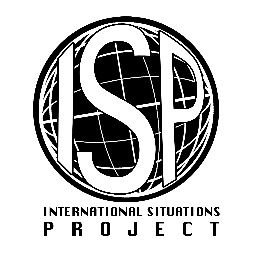 Original EnglishTranslation (Dutch)There are many social norms people are supposed to abide by in this country Er zijn sociale normen die mensen in dit land zouden moeten levenIn this country, there are very clear expectations for how people should act in most situationsIn dit land zijn er hele duidelijke verwachtingen over hoe mensen zich moeten gedragen in de meeste situaties.People agree upon what behaviors are appropriate versus inappropriate in most situations in this country Mensen zijn het in dit land eens over welk gedrag gepast of ongepast is in de meeste situaties.People in this country have a great deal of freedom in how they want to behave in most situations Mensen in dit land hebben veel vrijheid om te kiezen hoe ze zich willen gedragen in de meeste situaties.In this country, if someone acts in an inappropriate way, others will strongly disapprove Als iemand zich in dit land niet op gepaste wijze gedraagt, zullen anderen dit sterk afkeuren.People in this country almost always comply with social norms Mensen in dit land gedragen zich bijna altijd in overeenstemming met de sociale normen.